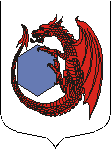 МУНИЦИПАЛЬНОЕ ОБРАЗОВАНИЕ«КУЗЬМОЛОВСКОЕ ГОРОДСКОЕ ПОСЕЛЕНИЕ»ВСЕВОЛОЖСКОГО МУНИЦИПАЛЬНОГО РАЙОНАЛЕНИНГРАДСКОЙ ОБЛАСТИАДМИНИСТРАЦИЯП О С Т А Н О В Л Е Н И Е30 декабря 2022 года                                                                                           № 278г.п.  КузьмоловскийОб утверждении Положения о планированиимероприятий по поддержанию устойчивогофункционирования организаций в военноевремя и содействию устойчивому функционированиюорганизаций в чрезвычайных ситуацияхВ соответствии с Федеральным законом от 12.02.1998 № 28-ФЗ «О гражданской обороне», Областным законом от 13.11.2003 № 93-оз «О защите населения и территорий Ленинградской области от чрезвычайных ситуаций природного и техногенного характера» (с изм. и доп.), постановлением Правительства Ленинградской области от 16.06.2014 № 244 «Об утверждении Положения о планировании мероприятий по поддержанию устойчивого функционирования организаций в военное время и содействии устойчивому функционированию организаций в чрезвычайных ситуациях межмуниципального и регионального характера» (с изм. и доп.), в целях обеспечения эффективной работы, направленной на повышение устойчивости функционирования организаций, администрация муниципального образования «Кузьмоловское   городское поселение» Всеволожского муниципального района Ленинградской области п о с т а н о в л я е т:1.Утвердить Положение о планировании мероприятий по поддержанию устойчивого функционирования организаций в военное время и содействии устойчивому функционированию организаций в чрезвычайных ситуациях (Приложение).2. Рекомендовать организациям на территории МО «Кузьмоловское городское поселение» руководствоваться требованиями Положения при проведении первоочередных мероприятий по поддержанию устойчивого функционирования организаций в военное время и устойчивому функционированию организаций в чрезвычайных ситуациях.3. Опубликовать настоящее постановление в соответствии с Уставом муниципального образования «Кузьмоловское городское поселение» Всеволожского муниципального района Ленинградской области. 4. Настоящее постановление вступает в силу со дня его официального опубликования (обнародования).5. Направить настоящее постановление в орган исполнительной власти Ленинградской области, уполномоченный Правительством Ленинградской области на осуществление деятельности по организации и ведению регистра муниципальных нормативных правовых актов Ленинградской области, для внесения в федеральный регистр муниципальных нормативных правовых актов.6. Должностных лиц администрации ознакомить с настоящим постановлением под роспись в части касающейся.7. Контроль исполнения настоящего постановления оставляю за собой.Глава администрации           	                                                                  Д.В. КобзевПриложение к постановлению администрации от 30.12.2022 № 278Положениео планировании мероприятий по поддержанию устойчивого функционирования организаций в военное время и содействии устойчивому функционированию организаций в чрезвычайных ситуациях1. Общие положения1.1. Положение о планировании мероприятий по поддержанию устойчивого функционирования организаций в военное время и содействии устойчивому функционированию организаций в чрезвычайных ситуациях определяет требования, направленные на повышение устойчивости функционирования организаций на территории МО «Кузьмоловское городское поселение» в военное время и в чрезвычайных ситуациях муниципального характера. 1.2. Под устойчивым функционированием организаций в целях снижения возможных потерь и разрушений в военное время, в чрезвычайных ситуациях муниципального характера, создания оптимальных условий для восстановления производства, обеспечения жизнедеятельности населения понимается:для промышленных организаций - способность выпускать установленные виды продукции в заданных объемах и номенклатуре, предусмотренных соответствующими планами, в условиях военного времени и в чрезвычайных ситуациях, а также приспособленность этих организаций                                       к восстановлению после их повреждения;для организаций, деятельность которых направлена на оказание услуг (транспорт, связь, образование, тепло-, электро-, газо-, водоснабжение), - способность организации выполнять и восстанавливать свои функции.1.3. Повышение устойчивого функционирования организаций достигается заблаговременным осуществлением комплекса организационных и инженерно-технических мероприятий, направленных на сохранение жизни и работоспособности рабочих и служащих организаций, снижение возможных потерь основных производственных фондов, запасов материальных средств и иных ценностей.2. Обеспечение исследования устойчивости функционированияорганизации2.1. Исследование устойчивости функционирования организации заключается во всестороннем изучении условий, которые могут сложиться               в военное время и в чрезвычайных ситуациях, определении их влияния                     на производственную деятельность.Цель исследования состоит в выявлении уязвимых мест в работе организации в военное время и в чрезвычайных ситуациях, выработке наиболее эффективных рекомендаций, направленных на повышение устойчивости функционирования организации.Рекомендации включаются в план мероприятий по повышению устойчивости функционирования организации.2.2. Наиболее трудоемкие работы (подземная прокладка коммуникаций и другие) выполняются заблаговременно.Мероприятия, не требующие длительного времени на их реализацию или выполнение которых в мирное время нецелесообразно, проводятся в период угрозы нападения противника.Исследование устойчивости функционирования организаций проводится силами инженерно-технического персонала с привлечением соответствующих специалистов и проектных организаций и по согласованию с ними.Организатором и руководителем исследования устойчивости функционирования организации является руководитель организации.3. Оценка потенциальной устойчивости функционированияорганизацииОценка потенциальной устойчивости функционирования организации включает:анализ принципиальной схемы функционирования организации, обозначение элементов, влияющих на устойчивость ее функционирования;оценку физической устойчивости зданий и сооружений, надежности систем управления, технологического оборудования, технических систем электро-, водо-, теплоснабжения, топливного обеспечения от поражающих факторов возможных чрезвычайных ситуаций, современных средств поражения и параметров возможных вторичных поражающих факторов;прогнозирование возможных чрезвычайных ситуаций в организации                      и в зоне ее размещения, зоны воздействия поражающих факторов                              и определение критических параметров, при которых функционирование организации не нарушается, величины показателя, характеризующего сохраняющиеся возможности организации по выполнению возложенных задач.4. Подготовка организации к устойчивому функционированиюв военное время и в условиях чрезвычайных ситуацийПодготовка организации к устойчивому функционированию в военное время и в условиях чрезвычайных ситуаций заключается в проведении комплекса мероприятий организационно-технического, технологического, производственного, экономического, научного, учебного и иного характера, направленных на снижение ущерба от чрезвычайных ситуаций, максимально возможное сохранение уровня выполнения производственных или иных целевых функций организации.5. Мероприятия по поддержанию устойчивого функционированияорганизаций в военное время5.1. Мероприятия по защите рабочих и служащих от поражающих факторов современных средств поражения включают:укрытие людей в защитных сооружениях гражданской обороны (убежищах, противорадиационных укрытиях) и простейших укрытиях;рассредоточение рабочих и служащих и эвакуация их семей;использование средств индивидуальной защиты.5.2. Повышение эффективности защиты производственных фондов при воздействии на них современных средств поражения достигается:при проектировании и строительстве в целях повышения устойчивости зданий и сооружений - путем применения для несущих конструкций высокопрочных и легких материалов (сталей повышенной прочности, алюминиевых сплавов), у каркасных зданий - применением облегченных конструкций стенового заполнения и увеличением световых проемов путем использования стекла, легких панелей из пластиков и других легко разрушающихся материалов;при реконструкции существующих промышленных сооружений - применением облегченных междуэтажных перекрытий и лестничных маршей, усилением их крепления к балкам, применением легких, огнестойких кровельных материалов;при угрозе нападения противника в наиболее ответственных сооружениях - введением дополнительных опор для уменьшения пролетов, усилением наиболее слабых узлов и отдельных элементов несущих конструкций.5.3. Повышение надежности функционирования средств производства достигается:размещением тяжелого оборудования на нижних этажах;прочным закреплением станков на фундаментах, устройством контрфорсов, повышающих устойчивость станочного оборудования                            к действию скоростного напора ударной волны;размещением наиболее ценного и нестойкого к ударам оборудования                в зданиях с повышенными прочностными характеристиками или                                            в специальных защитных сооружениях, а более прочного ценного оборудования - в отдельно стоящих зданиях павильонного типа, имеющих облегченные и трудновозгораемые ограждающие конструкции, разрушение которых не повлияет на сохранность оборудования;созданием запасов наиболее уязвимых деталей и узлов технологического оборудования, а также изготовлением в мирное время защитных конструкций (кожухи, камеры, навесы, козырьки и т.п.) для защиты оборудования от повреждений при обрушении конструкций зданий.5.4. Повышение устойчивости технологического процесса достигается:заблаговременной разработкой способов продолжения производства при выходе из строя отдельных станков, линий, отдельных цехов за счет перевода производства в другие цеха;размещением производства отдельных видов продукции в филиалах, путем замены вышедших из строя образцов оборудования другими, а также сокращением числа используемых типов станков и приборов.Для случаев значительных разрушений необходимо предусматривать замену сложных технологических процессов более упрощенными,                          с использованием сохранившихся наиболее устойчивых типов оборудования и контрольно-измерительных приборов.На всех объектах целесообразно разрабатывать способы безаварийной остановки производства по сигналу оповещения, либо перевода                           на пониженный режим работы.5.5. Повышение надежности функционирования систем и источников энергоснабжения.Повышение устойчивости системы энергоснабжения организации осуществляется путем подключения системы энергоснабжения к нескольким источникам питания, удаленным один от другого на расстояние, исключающее возможность их одновременного поражения.В сетях энергоснабжения целесообразно проводить мероприятия                                   по переводу воздушных линий энергопередачи на подземные, а линий, проложенных по стенам и перекрытиям зданий и сооружений, - на линии, проложенные под полом первых этажей (в специальных каналах).При монтаже новых и реконструкции старых сетей устанавливаются автоматические выключатели, которые при коротких замыканиях и при образовании перенапряжений отключают поврежденные участки.5.6. Повышение надежности функционирования систем и источников водоснабжения.Гарантированное снабжение водой обеспечивается только                                             от защищенного источника с автономным защищенным источником энергии.Пожарные гидранты и отключающие устройства рекомендуется размещать на территории, которая не будет завалена в случае разрушения зданий и сооружений.Рекомендуется внедрять автоматические и полуавтоматические устройства, которые отключают поврежденные участки без нарушений работы остальной части сети водоснабжения.На объектах, потребляющих большое количество воды, применяется оборотное водоснабжение с повторным использованием воды для технических целей.5.7. Повышение надежности функционирования систем и источников газоснабжения.Для обеспечения устойчивого и надежного снабжения организации газом рекомендуется предусматривать его подачу в газовую сеть                                                от газорегуляторных пунктов (газораздаточных станций). При проектировании, строительстве и реконструкции газовых сетей создаются закольцованные системы в каждой организации.В случае выхода из строя газорегуляторных пунктов и газораздаточных станций устанавливаются обводные линии (байпасы). Все узлы и линии устанавливаются под землей.5.8. Повышение надежности функционирования систем и источников теплоснабжения.Инженерно-технические мероприятия по повышению устойчивости систем теплоснабжения проводятся путем защиты источников тепла  и заглублением коммуникаций в грунт.Тепловая сеть строится по кольцевой системе, трубы отопительной системы прокладываются в специальных каналах. Запорные и регулирующие приспособления размещаются в смотровых колодцах и по возможности                                          на территории зданий и сооружений. На тепловых сетях целесообразно устанавливать запорно-регулирующую аппаратуру (задвижки, вентили и др.), предназначенную для отключения поврежденных участков.5.9. Повышение надежности функционирования систем канализации.Мероприятия по повышению устойчивости системы канализации целесообразно разрабатывать раздельно для ливневых, промышленных                   и хозяйственных (фекальных) стоков.На объекте оборудуется не менее двух выводов с подключением                           к городским канализационным коллекторам.Для сброса целесообразно строить колодцы с аварийными задвижками и устанавливать их на объектовых коллекторах с интервалом  и по возможности на незахламленной территории.5.10. Обеспечение устойчивого снабжения всем необходимым для выпуска запланированной на военное время продукции.Надежность снабжения организаций материально-техническими ресурсами обеспечивается:установлением устойчивых связей с предприятиями-поставщиками, организацией запасных вариантов производственных связей                                       с предприятиями;дублированием железнодорожного транспорта автомобильным или наоборот, для доставки технологического сырья и вывоза готовой продукции;подготовкой складов для хранения готовой продукции, которую нельзя вывезти потребителям;созданием в организации запасов сырья, топлива, оборудования, материалов и комплектующих изделий. Гарантийный запас материалов должен храниться по возможности рассредоточено в местах, где меньше всего он может подвергнуться уничтожению.5.11. Повышение надежности и оперативности управления производством и гражданской обороной.Для устойчивости функционирования организаций в условиях военного времени необходимо:иметь пункты управления, которые должны обеспечивать руководство мероприятиями гражданской обороны и производственной деятельностью организации;размещать диспетчерские пункты, автоматическую телефонную станцию (далее - АТС) и радиоузел организации в наиболее прочных сооружениях;устраивать резервные электростанции для зарядки аккумуляторов АТС и питания радиоузла при отключении источника электроэнергии;дублировать питающие фидеры АТС и радиоузла;обеспечить надежность связи с органами местного самоуправления, Главным управлением МЧС России по Ленинградской области, а также                      с нештатными аварийно-спасательными формированиями на объекте                                 и в загородной зоне (прокладка подземных кабельных линий связи, дублирование телефонной связи и радиосвязи, создание запасов телефонного провода для восстановления поврежденных участков, подготовка подвижных средств связи);разработать надежные способы оповещения должностных лиц                               и производственного персонала организации, их дублирование.5.12. Подготовка к восстановлению нарушенного производства.Планы и проекты восстановления производства разрабатываются                                                     в двух вариантах - на случай получения объектом слабых разрушений                                             и средних разрушений. Для этих условий определяются характер и объем первоочередных восстановительных работ.В расчетах по восстановлению зданий и сооружений указываются характер разрушений (повреждений), перечень и общий объем восстановительных работ (стоимость, трудоемкость, сроки восстановления), потребность в рабочей силе, привлекаемые строительные подразделения объекта и обслуживающие объект организации, потребности в материалах, машинах и механизмах.В расчетах на ремонт оборудования указываются вид оборудования                          и его количество, перечень ремонтно-восстановительных работ и их стоимость, необходимая рабочая сила, материалы и запасные части, сроки восстановления.При разработке планов и проектов восстановления, а также расчете сил и средств необходимо исходить из того, что восстановление объекта может носить временный характер.При определении времени на проведение восстановительных работ учитывается возможность радиоактивного заражения территории объекта, при применении химического оружия - застоя отравляющих веществ.6. Мероприятия, рекомендуемые для осуществленияорганизациями в целях повышения устойчивого функционированияв чрезвычайных ситуациях на территории МО «Кузьмоловское городское поселение»6.1. Мероприятия по подготовке к функционированию организаций                                в чрезвычайных ситуациях на территории МО «Кузьмоловское городское поселение» включают:осуществление организационно-экономических мер, способствующих повышению устойчивого функционирования организации;подготовка вариантов возможного изменения и совершенствования производственных связей организаций и отраслей, в том числе систем жизнеобеспечения;разработка и внедрение безопасных технологий ускоренной безаварийной остановки цехов, технологических линий и оборудования производств с непрерывным технологическим циклом, перевод их на безопасный режим функционирования в условиях чрезвычайной ситуации и в военное время;разработка и реализация специальных инженерно-технических решений, обеспечивающих повышение физической и технологической стойкости производственных фондов, осуществление организационных и инженерно-технических мероприятий по защите производственных фондов и персонала от поражающих воздействий;создание и постоянная эксплуатация локальных систем оповещения потенциально опасных объектов;организация взаимодействия по осуществлению возможного (при необходимости) маневра ресурсами между организациями;создание страхового фонда конструкторской, технологической, эксплуатационной документации;накопление и поддержание в готовности к использованию резервных источников питания;создание запасов энергоносителей, сырья, строительных материалов, других материальных средств, необходимых для поддержания функционирования организаций в условиях прерванного материально-технического снабжения;осуществление подготовки к возможной эвакуации персонала и особо ценного оборудования;осуществление подготовки к ведению инженерной, радиационной, химической, противопожарной, медицинской защиты персонала                                 и организации;осуществление подготовки к проведению мероприятий жизнеобеспечения населения и аварийно-спасательных и других неотложных работ;6.2. Мероприятия при угрозе возникновения чрезвычайной ситуации                  на территории МО «Кузьмоловское городское поселение» включают:проверка местной и локальных систем оповещения и информирования населения;снижение количества аварийных химически опасных веществ, пожаро- и взрывоопасных материалов на производстве;подготовка защитных сооружений для защиты персонала                                  от поражающих факторов;усиление технологической дисциплины и охраны организации;проверка готовности сил и средств для ликвидации последствий чрезвычайных ситуаций.Для реализации каждого из направлений проводятся организационные, инженерно-технические и специальные мероприятия.6.3. Мероприятия по подготовке органов управления, сил и средств организаций к действиям при возникновении чрезвычайных ситуаций                     на территории МО «Кузьмоловское городское поселение» включают:прогнозирование последствий возможных чрезвычайных ситуаций                   и определение размеров опасных зон вокруг организации;создание и оснащение пунктов управления местной и локальных систем оповещения;подготовка руководящего состава к работе в особом режиме;создание комиссий по вопросам повышения устойчивого функционирования организаций и обеспечение их работы в условиях возникновения чрезвычайных ситуаций;разработка инструкций (наставлений) по снижению опасности возникновения аварийных ситуаций, безаварийной остановке производства, локализации аварий и ликвидации их последствий, а также организация восстановления нарушенного производства;обучение производственного персонала мерам безопасности, порядку действий при возникновении аварийных ситуаций, локализации аварий                         и тушении пожаров, ликвидации последствий и восстановлению нарушенного производства;подготовка сил и средств для локализации и ликвидации аварийных ситуаций и восстановления производства;подготовка к эвакуации работников, членов их семей, населения                         и материальных ценностей из опасных зон чрезвычайных ситуаций;проверка готовности местной и локальных систем оповещения                        в чрезвычайных ситуациях;организация медицинского наблюдения и контроля за состоянием здоровья лиц, получивших различные дозы облучения;разработка планов-графиков наращивания мероприятий по повышению устойчивости функционирования организаций.6.4. Инженерно-технические мероприятия, обеспечивающие повышение физической устойчивости зданий, сооружений, технологического оборудования и в целом производства, включают:создание в организациях систем автоматизированного контроля                            за ходом технологических процессов, уровнем загрязнения помещений                                         и воздушной среды цехов опасными веществами и пылевыми частицами;создание локальных систем оповещения работников и населения, проживающего вблизи опасных зон (радиационного, химического                              и биологического заражения, катастрофического затопления и т.п.), о возникновении аварийных ситуаций;накопление фонда защитных сооружений гражданской обороны                            и повышение защитных свойств убежищ и противорадиационных укрытий                в зонах возможных разрушений и заражения;осуществление противопожарных мероприятий;сокращение запасов и сроков хранения взрывоопасных                                           и пожароопасных веществ, обвалование емкостей для хранения легковоспламеняющихся жидкостей, устройство заглубленных емкостей для слива особо опасных веществ из технологических установок;безаварийная остановка технологически сложных производств;локализация аварийных ситуаций, тушение пожаров, ликвидация последствий аварий и восстановление нарушенного производства;дублирование источников энергоснабжения;защита водных источников и контроль качества воды;герметизация складов и холодильников в опасных зонах;защита наиболее ценного и уникального оборудования.6.5. Мероприятия по созданию благоприятных условий для проведения успешных работ по защите и спасению людей, попавших в опасные зоны,  и быстрейшей ликвидации аварий и их последствий включают:накопление средств индивидуальной защиты органов дыхания и кожи;обеспечение герметизации помещений в жилых и общественных зданиях, расположенных в опасных зонах;разработка и внедрение в производство защитной тары для обеспечения сохранности продуктов и пищевого сырья при перевозке, хранении и раздаче продовольствия;разработка и внедрение новых высокопроизводительных средств дезактивации и дегазации зданий, сооружений, транспорта и специальной техники;накопление средств медицинской защиты и профилактики радиоактивных поражений людей и животных;создание, сохранение и использование территориального страхового фонда документации на объекты систем жизнеобеспечения населения;проведение учений и тренировок по действиям в чрезвычайных ситуациях с органами управления, аварийно-спасательными формированиями и производственным персоналом организаций.____________________